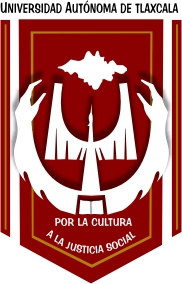 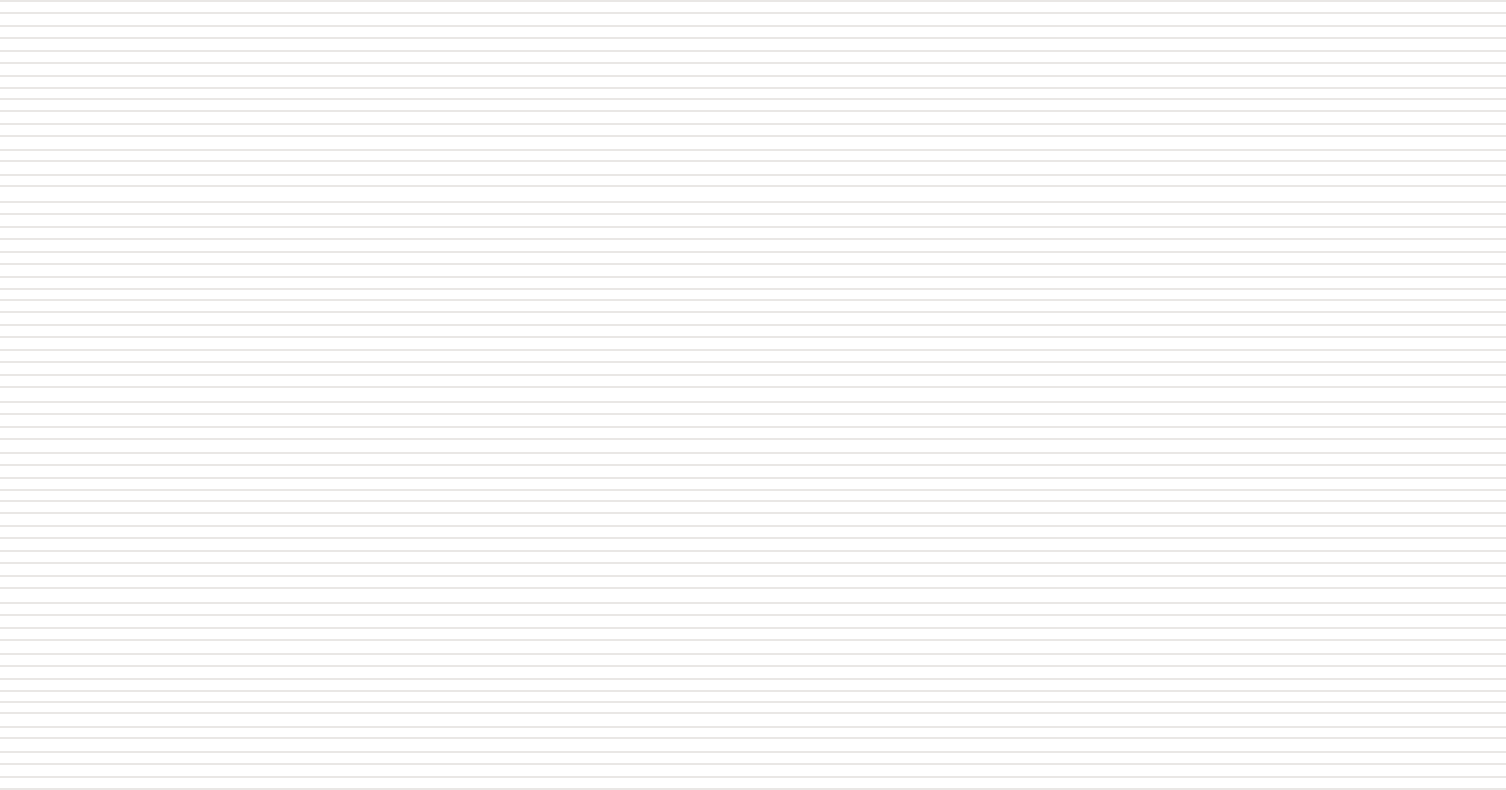 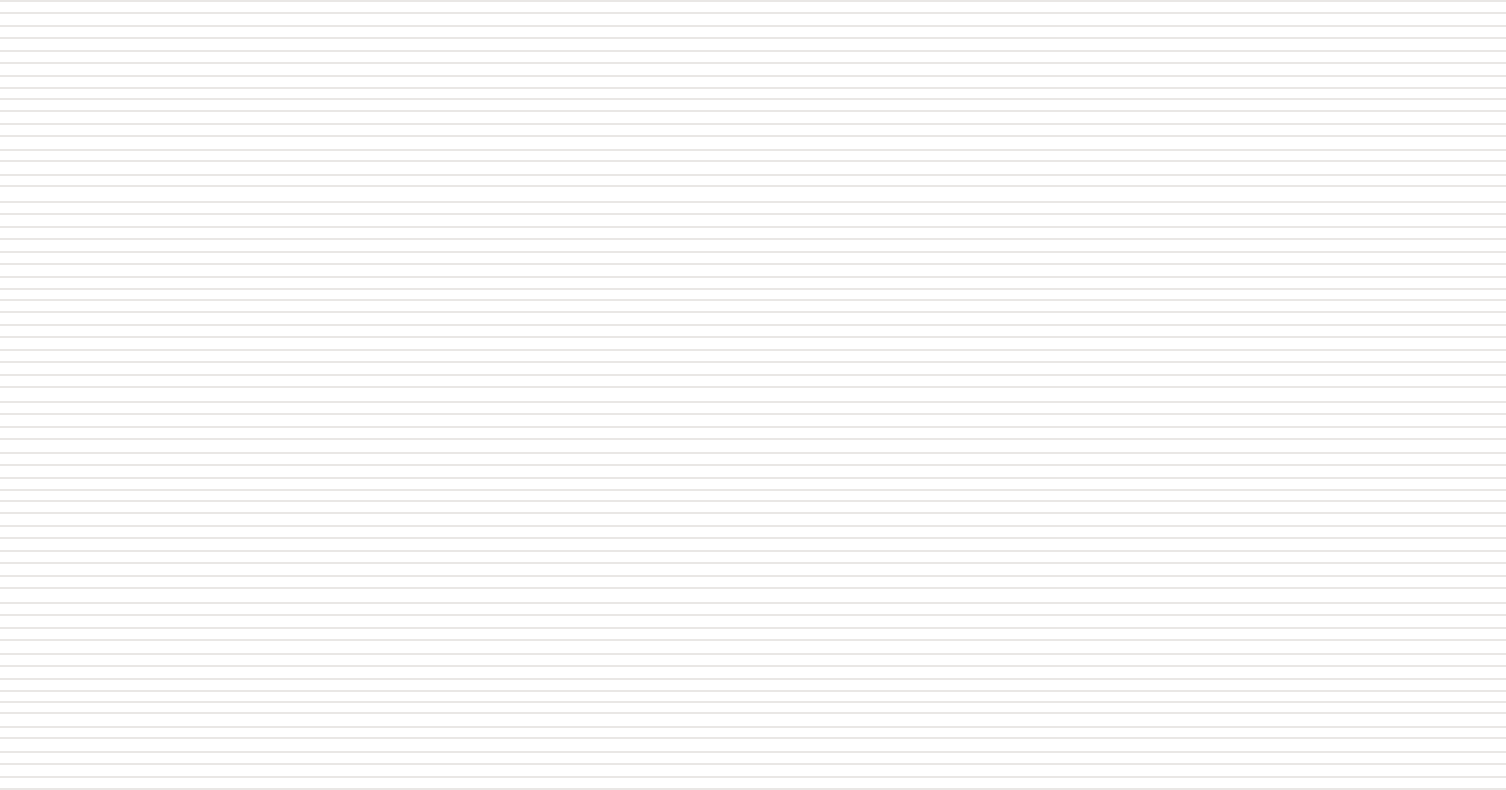 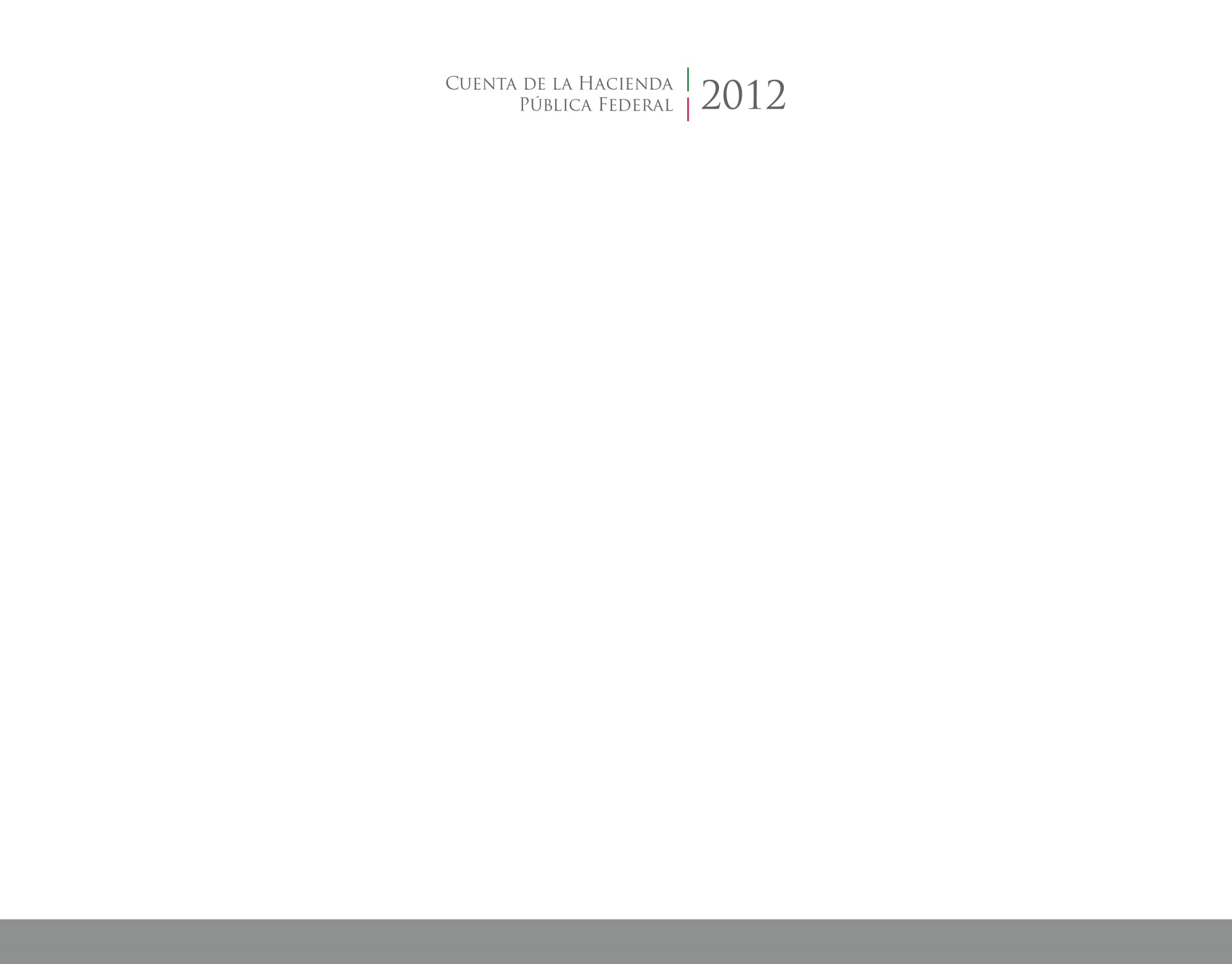  AUTÓNOMO IntroducciónLas tendencias mundiales en la educación superior marcan nuevos caminos para el que hacer educativo en la universidad pública, centrando la atención en el estudiante para prepararlo en su tránsito de la vida académica al ámbito laboral.Estas transformaciones implican también la adopción de nuevas formas para el ejercicio de la práctica docente, lo que representa un reto para el profesorado, en virtud de que, además de atender los contenidos curriculares, también debe entender las nuevas formas de convivencia de los jóvenes y la incorporación de herramientas que han modificado la concepción tradicional del aula. Con el estudiante como el actor principal de la tarea educativa, las tendencias actuales exigen estimular el desarrollo de competencias, potenciar habilidades y destrezas, propiciar el entendimiento de los contextos locales y ubicar la perspectiva de las exigencias en el escenario internacional.Bajo este panorama, la Universidad Autónoma de Tlaxcala asume, con una visión de largo alcance, sustentada en la planeación estratégica y en el trabajo de equipo, la misión que le ha sido conferida para responder a la confianza depositada por la sociedad, con resultados medibles y visibles, que permiten consolidar su liderazgo como la máxima Casa de Estudios en la entidad.Hoy, nuestra Institución se constituye como el principal referente de la educación superior en la entidad por la calidad de sus servicios, ampliación de cobertura, oferta educativa, habilitación académica, crecimiento de infraestructura, producción académica y científica, vinculación con la sociedad, la extensión y difusión de la cultura. La UAT es actualmente un punto de identidad que aporta prestigio y presencia a Tlaxcala.A la fecunda producción intelectual se suman otros factores que vigorizan el trabajo educativo, de tal forma que el impulso a la innovación y al emprendimiento permiten que los estudiantes se vinculen con la realidad laboral de forma proactiva y ejerciten un entrenamiento que los habilite para la vida productiva.La Universidad apuntala, sobre todo, un trabajo sobresaliente por su profusa actividad, generadora de nuevas redes de colaboración y de alianzas que la ubican en el concierto internacional, para que estudiantes y docentes convivan con otras formas de aprendizaje, culturas diferentes y ámbitos de desarrollo que amplíen el panorama de su futuro laboral.El desarrollo de habilidades y capacidades en nuestros estudiantes queda manifiesto en el recuento del quehacer universitario en sus funciones sustantivas de docencia, investigación, extensión de la cultura y autorrealización, pero también en las funciones adjetivas que permiten un funcionamiento institucional óptimo, que descansa en una adecuada y pertinente administración y gestión de los recursos disponibles.El conjunto de saberes y experiencias acumuladas, forman parte del basamento en el que la Universidad fundamenta su función social y se fortalece el vínculo con la sociedad local y con actores de otras regiones del mundo, que marcaron también un desarrollo global del aprendizaje. La Universidad sigue consolidando sus alianzas estratégicas y avanza de forma contundente en la incorporación de estándares de calidad internacionales.La Universidad es un actor esencial de nuestros días, su funcionamiento es vital para el avance de la sociedad, por ello, la comunidad de la Autónoma de Tlaxcala asume el compromiso pleno de seguir engrandeciendo a esta alma mater con trabajo y compromiso, sustentada su fortaleza en el talento y la capacidad de sus directivos, docentes y trabajadores administrativos y de imagen, para abonar a la consolidación de este gran proyecto educativo que tiene mucho por aportar aTlaxcala.